البيانات الأساسية للجمعية الأهليةالبيانات التسجيلية  والديموجرافية١- الاسم الرسمي للجمعية/:..جمعية أصدقاء القلب الخيرية . الملاحظات المتعلقة إن وجدت: .........................................................................................................................................................................................................الاجراءات المتعلقة إن وجدت:.........................................................................................................................................................................................................٢- (اسم ا لشهرة للجمعية/الفرع (في حالة كونه مغايرا للاسم الرسمي:........................................................................................................................الملاحظات المتعلقة إن وجدت: .......................................................................................................................................................................................................الاجراءات المتعلقة إن وجدت: ........................................................................................................................................................................................................٣- نوع مقر الجمعية: (    رئيسي )  	رقم تسجيل المقر الرئيس79  ..   بتاريخ 14/10/1406 هرقم تسجيل الفرع/الفروع : لا يوجد فروع للجمعية . الملاحظات المتعلقة إن وجدت:...........................................................................................................................................................................................................الاجراءات المتعلقة إن وجدت:...........................................................................................................................................................................................................٤- التصنيف النوعي للجمعية : جمعية متخصصة في المساعدة لعلاج مرضى القلب . الملاحظات المتعلقة إن وجدت:.......................................................................................................................................................................................................الاجراءات المتعلقة إن وجدت:.......................................................................................................................................................................................................٥- نوع الجمعية : رجالي . 	  ٦- تـــــاريــــخ تأسيس الجمعية/الفرع: .14/10/1406 هـ الملاحظات المتعلقة إن وجدت:.......................................................................................................................................................................................................الاجراءات المتعلقة إن وجدت:.......................................................................................................................................................................................................٧- تاريخ تسجيل الجمعية/الفرعالملاحظات المتعلقة إن وجدت: .  1406/10/14الاجراءات المتعلقة إن وجدت: .......................................................................................................................................................................................................٨- شهادة تسجيل الجمعية/الفرع:  (        موجودة            )  ومنشورة على موقع الجمعية   في حالة عدم وجود الشهادة، الأسباب هي :........................................................................................................................................................................................................................................................................................................................................................................................................................................................................................الملاحظات المتعلقة إن وجدت: .......................................................................................................................................................................................................الاجراءات المتعلقة إن وجدت: .......................................................................................................................................................................................................٩- هل يوجد لوحة خارجية للجمعية/الفرع:  نعم يوجد لوحة في حالة عدم وجود اللوحة، الأسباب هي : ........................................................................................................................................................................................................................................................................................................................................................................................................................................................................................(   ) اللوحة توضح اسم الجمعية/الفرع كاملا كما هو مسجل في النموذج(   ) اللوحة توضح رقم التسجيل الخاص بالجمعية/الفرع(   ) اللوحة تنص على أن الجمعية/الفرع خاضعة لإشراف وزارة العمل والتنمية الاجتماعيةالملاحظات المتعلقة إن وجدت: .......................................................................................................................................................................................................الاجراءات المتعلقة إن وجدت: .......................................................................................................................................................................................................١٠- منطقة الجمعية/الفرع: ..منطقة مكة المكرمة ١١- المحافظة: ......................................جدة..........................................................................................................................................................................................١٢- المدينة:............................................جدة.........................................................................................................................................................................١٣- الموقع بالإحداثيات 21.556242....................39.168752.............................١٤- نطاق الخدمة:  .......................................................................................................................................................................................................................الملاحظات المتعلقة إن وجدت: .......................................................................................................................................................................................................١٥- عدد المكاتب تحت إدارة المقر الرئيس/الفرع: تعبأ بملف الاكسل المرفق صفحة  (1-أ)بيانات التواصل١- العـــنــوان الوطني للجمعية/للفرع:رقم المبنى    ..6869    .اسم ا لشارع ....................نهضة العلم ........................................................الحــــــي....................الروضة...........................المدينة.................جدة.............. الرمزالبريدي...........................21433.....................................الرقم الاضافي.......4726.....الملاحظات المتعلقة إن وجدت: .......................................................................................................................................................................................................الاجراءات المتعلقة إن وجدت: .......................................................................................................................................................................................................رقم جوا ل  الجمعية......................0500021212............رقــــــــم الـــفــــــاكـــــس........................0126648273...................رقــــــم صنــــدوق البـريد......................10178...............................الرمز البريدي.....................21433..................................البريـــــــــــد الإلكترونـــي..........h-f-s2018@outlook.sa....... الموقع ا لالكتروني ....................www.hfcs.org.sa...........(  x )الموقع الإليكتروني يعمل وقابل للدخول أثناء تعبئة النموذج وليس تحت الإنشاء(x) البريد الإليكتروني مفعلالملاحظات المتعلقة إن وجدت: .......................................................................................................................................................................................................الاجراءات المتعلقة إن وجدت: .......................................................................................................................................................................................................٢- اسم مدير الجمعية.....فريد محمد إبراهيم زاهد.......................................................................................عنوان مدير الجمعية:.المنطقة ............مكة المكرمة ...............  المدينة..............جدة .................الحي................................................االسلامة  الشارع.                  صهيب بن سنان  رقم ا لمبنى.................................................................................................................................الرقم الاضافي.........................................................................رقم الهاتف الثابت للمدير ..............................................................................................................................0126658384....................رقم جوال المدير           0500021212......................................................................................................................................................الملاحظات المتعلقة إن وجدت: .....................................................................................................................................................................................................الاجراءات المتعلقة إن وجدت: .البيانات الإداريةالهيكل الإداري١- عدد الأعضاء المؤسسين 18 عضواً. ٢- عدد أعضاء مجلس الإدارة طبقاً للائحة الأساسية للجمعية  7  عضواً.٣- الحد الأدنى المحقق للنصاب النظامي لعقد اجتماعات مجلس الإدارة………4…............٤- دورة مجلس الإدارة  ………4…........... سنةالملاحظات المتعلقة إن وجدت: .....................................................................................................................................................................................................الاجراءات المتعلقة إن وجدت: .....................................................................................................................................................................................................٥- اللجان الدائمة المؤسسة من قبل الجمعية العمومية ( تعبأ في ملف الاكسل المرفق 2-أ ):الملاحظات المتعلقة إن وجدت:.....................................................................................................................................................................................................الاجراءات المتعلقة إن وجدت:.....................................................................................................................................................................................................٦- بيان بأعضاء الجمعية العمومية (تعبأ بملف الاكسل المرفق 2-ب ):الاسم: ..................................................................................................................................................رقم الهوية: .........................................................................................المهنة: .....................................................................................................................................تاريخ الالتحاق: ......................................................................................رقمالهاتف:...................................................................................................................................   رقم الجوال: .............................................................................الانتظام في دفع الاشتراكات: (   ) منتظم	(   ) غير منتظم		(  ) لا يوجد سجل اشتراكات٧- بيان بأعضاء مجلس إدارة الجمعية: (تعبأ بملف الاكسل المرفق 2-ج ):   ( مرفق بالملحق ) الاسم: ...............................................................................................ـــــــــــــــــــــــــــــــــــــــــــــــــــــــــــــــــــــــــــــــــــــــــــــــــــــــــــــــــــــــــــــــــــــرقم الهوية:  ...............................................................................................................................المهنة: ...........................................ـــــــــــــــــــــــــــــــــــــــــــــــــــــــــــــــــــــــــــــــــــــــــــــــــــــــــــــــــــــــــــــــــــــــــــــــــــــــــــــــــــــــــــــــــ.........ـــــــــــــــــــــــــــــــــــــــــــــــــــــــــــــــــــــــــــــــــــــــــــــــــــــــــــــــــــــــــــــــــــــــــــــــــ.........الوظيفة بالمجلس: ..................،،،،،......................................................................................المؤهل: ..............................................................ــــــــــــــــــــــــــــــــــــــــــــــــــــــــــــــــــــــــــــــــــــــــــــــــــــــــــــــــــــــــــــــــــــــــــــــــــــــــــــــــــــــــــــــــــــــــــــــــــــــــــــــــــــــــــــــ...............مدة الخدمة: ...........................................................................................................................تاريخ الالتحاق:. ...................................................................................................المكافأة إن وجدت: ............................................................................................................... البريد الالكتروني: ............................................................... .........................رقم الهاتف: ........................................................   رقم الجوال: ..........................................العنوان: ............................................................................................................................. ..................................................................................................................................................مقر الرئيس: ....................................................................................................................................................................................................................................................................طريقة تعيين العضو:   (  X  ) انتخاب الجمعية العمومية		() تعيين من قبل الوزارة،    لا يوجد تعيين السبب:  ............................................................................................................................................................................................................................................................................مكان إقامة العضو:	() العضو :  (   ) مستقل 		(   ) غير مستقل		(   ) لا يمكن التحق و السبب ...................................................................................................... ................................... ......................................................................................................................................... ......................................................................................................................................... .....................................................................الملاحظات المتعلقة إن وجدت: .....................................................................................................................................................................................................الاجراءات المتعلقة إن وجدت: .....................................................................................................................................................................................................٨- المدير التنفيذيرقم الهوية : 1026121788......................الجنسية..............سعودي............................................المؤهل....................إدارة أعمال مع ....................ماجستير.                   نوع العمل.....مدير عام  دوام( كلي/جزئي (ساعات...................كلي.................................................الراتب الشهري.....................19.131  أساسي  بدون بدلات . الجهة التي تتحمل الراتب..........................الجمعية ............................................... مدة خدمته بالجمعية...........11 سنة ...................................رقم التسجيل............................................................................................................................. رقم الحاسب..................................................................................................مسجل بالتأمينات:                       (  x   ) لا  تجاوز الستين . (  x ) متفرغ           هل تم أخذ موافقة الوزارة على تعيين المدير؟(     )  نعم			(     )	لا، والسبب............................................................................................................................................................الملاحظات المتعلقة إن وجدت: .....................................................................................................................................................................................................الاجراءات المتعلقة إن وجدت: .....................................................................................................................................................................................................اجمالي عدد العاملين: .........6..........................................تعبأ بملف الاكسل المرفق(2-و)عدد الموظفين بدوام كامل:.....................................6.............................عدد الموظفين بدوام جزئي:.............................................................................................................عدد العاملين بالجمعية:	(     6    )  كافي 	  بسبب............................................................................................................................................................................................................................................................................................الملاحظات المتعلقة إن وجدت: .......................................................................................................................................................................................................الاجراءات المتعلقة إن وجدت: ........................................................................................................................................................................................................اجمالي عدد المحاسبين:........................................واحد...................................................................................تعبأ بملف الاكسل المرفق (2-د)الحوكمة والإدارة والإفصاحالهيئة الإدارية والتنظيمات الإدارية١- الجمعية العمومية:إجمالي	 عدد أعضاء الجمعية العمومية في بداية عام  2020 م : العدد الإجمالي:	(   31    ) رجل. (       1    ) امرأة.إجمالي عددأعضاءالجمعيةالعموميةفي نهايةعام2020 م العدد الإجمالي:		(      24  ) رجل. (      0    ) امرأة.اجمالي التغير في عدد الأعضاء من بداية السنة :	زيادة/نقص (     -7  ) عضوالملاحظات المتعلقة إن وجدت: .......................................................................................................................................................................................................الاجراءات المتعلقة إن وجدت: ........................................................................................................................................................................................................٢- اجتماع الجمعية العمومية السنوي (تعبأ بملف الاكسل المرفق):  مرفق ) ٣- هل تم منع بعض أعضاء الجمعية العمومية من ا لتصويت على بعض القرارت لوجود مصلحة شخصية؟ () نعم ( x) لاتعبأ بملف الاكسل المرفق (3-أ)(    x   )      تم رفع الكشوف والمحاضر الخاصة باجتماع الجمعية العموميةالملاحظات المتعلقة إن وجدت: .......................................................................................................................................................................................................الاجراءات المتعلقة إن وجدت: ........................................................................................................................................................................................................٤- هل عقدت اجتماعات جمعية عمومية غير عادية :  (   X    ) نعــــم              تعبأ بملف الاكسل المرفق ( 3-ب ):( ) تم رفع المحاضر الخاصة بجميع اجتماعات الجمعية العمومية غير العاديةالملاحظات المتعلقة إن وجدت: .......................................................................................................................................................................................................الاجراءات المتعلقة إن وجدت: ........................................................................................................................................................................................................٥- اللجان الدائمة:(   x   ) يوجد عضو مجلس إدارة في كل لجنة دائمة في الجمعية(  x    ) حقت اللجان الغرض من تنفيذها من حيث انتظام الاجتماعات وطريقة التشغيل وفعالية القراراتالملاحظات المتعلقة إن وجدت: .......................................................................................................................................................................................................الاجراءات المتعلقة إن وجدت:........................................................................................................................................................................................................اجتماعات اللجان الدائمة (تعبأ بملف الاكسل المرفق (3-ج) ):(  x   ) تم رفع محاضر اجتماعات اللجان الدائمةالملاحظات المتعلقة إن وجدت: .......................................................................................................................................................................................................الاجراءات المتعلقة إن وجدت: ........................................................................................................................................................................................................٦- مجلس الإدارة  والجهاز التنفيذي:تاريخ انتخاب أ عضاء مجلــس الإدارة الحــالـي.............1439/12/26....................................................................... ...............................................................................تاريخ انتهاء  دورة مجلس الإدارة الحالي .....................................1443/12/25  عدد أعضاء المجلس الإداري حالياً:  (   7     )عضواًبزيادة عن ا للائحة الأساسية (     0      )عضوا أو نقص (      0  ) عضواًبسبب .......................... ..................................................................................................................................................................................................................منهم (       7     ) بالانتخاب من قبل الجمعية العمومية، ومنهم   (      0      ) بالتعيين من قبل الوزارة(      0   ) جميع أعضاء مجلس الإدارة ليسوا موظفين داخل الجمعية باستثناء من وافقت عليه الوزارةالملاحظات المتعلقة إن وجدت: .......................................................................................................................................................................................................الاجراءات المتعلقة إن وجدت: ........................................................................................................................................................................................................نسبة أعضاء مجلس الإدارة المستقلين هي .............100..... % من سائر أعضاء المجلس .الملاحظات المتعلقة إن وجدت: .......................................................................................................................................................................................................الاجراءات المتعلقة إن وجدت: ........................................................................................................................................................................................................اجتماعات مجلس الإدارة خلال عام 2020: (تعبأ بملف الاكسل المرفق 3-د ):الملاحظات المتعلقة إن وجدت: .......................................................................................................................................................................................................الاجراءات المتعلقة إن وجدت: ........................................................................................................................................................................................................هل تم منع بعض أعضاء مجلس الإدارة من ا لحضور/النقاش/التصويت في بعض الاجتماعات لوجود مصلحة شخصية؟      (    x    ) لا(تعبأ بملف الاكسل المرفق 3-هـ ):( x    ) تم عقد مجلس الإدارة بشكل منتظم (4 اجتماعات على الأقل متوزعة على الأرباع)(  x    ) تم رفع المحاضر الخاصة بجميع اجتماعات مجلس الإدارةالملاحظات المتعلقة إن وجدت: .......................................................................................................................................................................................................الاجراءات المتعلقة إن وجدت:........................................................................................................................................................................................................نسبة حضور اجتماعات مجلس الإدارة المنعقدة (  80 %    ) الملاحظات المتعلقة إن وجدت: .......................................................................................................................................................................................................الاجراءات المتعلقة إن وجدت: ........................................................................................................................................................................................................٧-  التنظيمات الإدارية:هل تم تفويض أي مهمة متعلقة باختصاصات مجلس الإدارة كما نصت عليها اللائحة التنفيذية  لأشخاص خارج الجمعية أو شركات أخرى  () نعم     (   x    ) لاإذا كانت الإجابة نعم،يجب توضيح المهمة، والجهة المفوضة والسبب؟ تعبأ بملف الاكسل المرفق ( 3-و )الملاحظات المتعلقة إن وجدت: .......................................................................................................................................................................................................الاجراءات المتعلقة إن وجدت: ........................................................................................................................................................................................................هل توجد آلية محددة لتحديد راتب المدير التنفيذي والموظفين القيادين في الجمعية:  (    نعم   )  يوجد سلم رواتب معتمد خاص بكافة الموظفين ووصف وظيفي وراتب ومخصصات المدير العام . إذا كانت الإجابة نعم، فهل آلية تحديد راتب المدير التنفيذي والموظفين القيادين تتضمن مراجعة أشخاص مستقلين ومقارنة مرجعية ،مع التوثيق    (       )نعم(    x   ) لاإذا كانت الإجابة لا، فما هي الآلية التي حدد بها راتب المدير التنفيذي؟الآلية : محدد من قبل مجلس الإدارة .   ..........................................................................................................................................................................................................................................الملاحظات المتعلقة إن وجدت: .......................................................................................................................................................................................................الاجراءات المتعلقة إن وجدت: ........................................................................................................................................................................................................هل وقع تحول في صرف أو استهلاك أصول الجمعية سواء النقدية أو الثابتة أو المتنقلة؟     (       ) نعم	(     x    ) لاإذاكانت الإجابة نعم ،يجب تعبئة الجدول التالي لكل حالة: تعبأ بملف الاكسل المرفق (3-ز)الملاحظات المتعلقة إن وجدت:.......................................................................................................................................................................................................الاجراءات المتعلقة إن وجدت:........................................................................................................................................................................................................يتم الصرف من أ موال لجمعية بواسطة:      x   )  )   شيكات 	(     ) نقدا		(    x  ) تحويلفي حالة الصرف نقداً يوضح إجمالي المبلغ المنصرف وأوجه الصرف :تعبأ بملف الاكسل المرفق ( 3-ح )المبلغ ا لمصروف نقداً..10.000.. عشرة آلاف ريلا أوجه الصرف  عهدة تمويل مصروفات الجمعية النثرية هل تحتفظ الجمعية بمحاضر الاجتماعات؟         x   ) نعم	    (        ) لايــتـــم البحث الاجتماعي سنويا:  (       ) نعم	  (        ) لا   وضح السبب .................................................................................................................................................................................................................................ملفات البحث:(  ) مستكملة	(  ) غير مستكملةالملاحظات المتعلقة إن وجدت: .......................................................................................................................................................................................................الاجراءات المتعلقة إن وجدت: ........................................................................................................................................................................................................السياسات واللوائح والسجلات والمستندات الإدارية١- أنواع اللوائح التي تستخدمها الجمعية:سياسة الإبلاغ عن المخالفات وحماية مقدمي البلاغات . سياسة تعارض المصالح للجمعية . سياسة خصوصية البيانات .       4 ـ سياسة الاحتفاظ بالوثائق وإتلافها . الملاحظات المتعلقة إن وجدت:.......................................................................................................................................................................................................الاجراءات المتعلقة إن وجدت: ........................................................................................................................................................................................................يوجد نظام خاص للتوظيف بالجمعية:   (        نعم        )	    يوجد لائحة لموظفي الجمعية معتمدة من مجلس الإدارة, تشتمل على سلم الأجور والرواتب, المكافآت, الترقيات, الإجازات, مكافأة نهاية الخدمة........ وغيرها:  نعميوجد نظام لاجازات الموظفين:   (    x   ) نعم	     يوجد لائحة أو معايير مطبوعة لصرف المساعدات, موافق عليها من الجمعية العمومية أو مجلس الإدارة  (   x   ) نعم    الملاحظات المتعلقة إن وجدت: .......................................................................................................................................................................................................الاجراءات المتعلقة إن وجدت:........................................................................................................................................................................................................٢- السجلاتأ- السجلات الإداريةتستخدم الجمعيةالسجلات التالية: تعبأ بملف الاكسل المرفق (3-ط),(3-ي)السجلات والمستندات لدى الجمعية:     كافية         الملاحظات المتعلقة إن وجدت: .......................................................................................................................................................................................................الاجراءات المتعلقة إن وجدت:........................................................................................................................................................................................................ب ـ السندات والإيصالات والأذونات:(   x  ) سند قبض(    x   ) سند صرف(   x    ) سند قيد يومية(    x  ) إيصال الاستلام تبرعات عيني ونقدي(   x ) إيصال استلام اشتراكات(    x  ) إذن صرف() إذن إضافة() أي سندات/إيصالات/أذونات أخرى تذكر:........................................................................................................................................................الملاحظات المتعلقة إن وجدت: .......................................................................................................................................................................................................الاجراءات المتعلقة إن وجدت: ........................................................................................................................................................................................................ج ـ السياسات:هل الجمعية لديها سياسة مكتوبة لتضارب المصالح:      (     x  ) نعم	 	منشورة بالموقع هل الجمعية لديها سياسة مكتوبة لحماية المبلغين:        (    X   ) نعم	 	منشورة  بالموقع ( بموقع الجمعية ) . هل الجمعية لديها سياسة مكتوبة لبيان المدة الزمنية للاحتفاظ بالسجلات: :       (     x  ) نعم	               في حالة وجود السياسة،     ( منشورة بموقع الجمعية ) هل الجمعية لديها سياسة مكتوبة لضمان سرية المعلومات الشخصية للداعمين:  (    x   ) نعم	   في حالة وجود السياسة، نرجو إرفاقها    ( بموقع الجمعية ) هل تم اعتماد النموذج الوطني من قبل مجلس الإدارة قبل تسليمه في الربع الأخير: (       ) نعم	      طريقة العرض  ...................................................................................................................................................................................................................................الملاحظات المتعلقة إن وجدت:.......................................................................................................................................................................................................الاجراءات المتعلقة إن وجدت: ........................................................................................................................................................................................................د ـ الإفصاح:المفوضين با لسحب من أرصدة الجمعية هم:تعبأ بملف الاكسل المرفق (3-ك)الاسم  /  ياسر محمد عبده يماني  ( رئيس مجلس الإدارة ) نائبه / محمد عزالدين أحمد عرفان . بالاشتراك مع المشرف المالي عضو مجلس الإدارة / سعود عبدالحميد دهلوي الملاحظات المتعلقة إن وجدت:.......................................................................................................................................................................................................الاجراءات المتعلقة إن وجدت: ........................................................................................................................................................................................................وضح كيف تم الإفصاح عن الوثائق التالية:الملاحظات المتعلقة إن وجدت:.......................................................................................................................................................................................................الاجراءات المتعلقة إن وجدت:........................................................................................................................................................................................................هل يوجد أحدمن أعضاء مجلس الإدارة أو المدراء او الموظفين القياديين له علاقة عائلية او تجارية مع عضو مجلس إدارة أو مدير أو موظف قيادي اخر  في الجمعية ؟تعبأ في ملف الاكسل المرفق (3-ل)            (     x  ) لاالملاحظات المتعلقة إن وجدت: .......................................................................................................................................................................................................الاجراءات المتعلقة إن وجدت: ........................................................................................................................................................................................................يرجى الإفصاح عن أي صفقات تجارية تمت بين عضو في مجلس الإدارة ومؤسس أو عضو مجلس أو مدير مؤسسة مانحة تمنح الجمعية خلال السنوات الأربعة الماضية تعبأ في ملف الاكسل المرفق (3-م)الملاحظات المتعلقة إن وجدت:.......................................................................................................................................................................................................الاجراءات المتعلقة إن وجدت:........................................................................................................................................................................................................ما الجهات التي تلقت تعويضات مالية من الجمعية لقاء تعاملات تجارية (تقديم خدمات ،منتجات الخ) مع الجمعية،إن وجدت. (المبالغ التي فوق 10000 مع وصف الخدمة وذكر قيمة ا لتعويض: تعبأ في ملف الاكسل المرفق (3-ن)الملاحظات المتعلقة إن وجدت: .......................................................................................................................................................................................................الاجراءات المتعلقة إن وجدت: ........................................................................................................................................................................................................يرجى الإفصاح عن جميع المبالغ المالية التي تلقاها أي عضو في مجلس الإدارة نظير خدمات أو منتجات قدمها للجمعية (باستثناء تعويضاته التي يتلقاها باعتبار عمله عضوا في مجلس الإدارة إن وجدت) وذلك خلال السنوات الأربعة الماضية: تعبأ في ملف الاكسل المرفق (3-ص)الملاحظات المتعلقة إن وجدت:.......................................................................................................................................................................................................الاجراءات المتعلقة إن وجدت:........................................................................................................................................................................................................البيانات المالية١- التبرعات والايرادات خلال عام 2019 م:تعبأ في ملف الاكسل المرفق (4-أ) بالملف المرفق ٢- المصروفات خلال عام 2019 م: تعبأ في ملف الاكسل المرفق (4-ب)البرامج والأنشطةنرجو  وضع وصف موجز لمهمة(رسالة) الجمعية التي تعمل على تحقيقها  مساعدة مرضى القلب المحتاجين في إجراء الفحوص وجراحات القلب المفتوح والمغلق وقساطر القلب التشخيصية والعلاجية  والعلاجات الأخرى اللازمة في المستشفيات بمساعدات أهل الخير والحصول على خصومات كبيرة من تلك المستشفيات . :............................................................................................................................................................................................................................................................................................................................................................................................................................................................................................................................................................................................................................................................................................................................هل تتم مطابقة البرامج والأنشطة مع اهداف الجمعية:           (        x      ) نعم اذا كان الجواب لا اذكر السبب:........................................................................................................................................................................................................اكتب وصف للبرامج والخدمات والنشاطات التي نفذتها الجمعية خلال عام مرتبة ترتيب تنازلي حسب المصاريف تعبأ بملف الاكسل المرفق (5-أ)بيان بالبرامج والأنشطة والخدمات التي تقدمها الجمعية تعبأ بملف الاكسل المرفق (5-ب),(5-ج)بيان بنوع المساعدات التي تقدمها الجمعيات للمستفيدين وحجمها تعبأ بملف الاكسل المرفق (5-ج)اسم المكتبالموقع الجغرافيالإحداثياتبيانات التواصلاسم مدير المكتبلا يوجدأســـــــم الـلـجـنـــةعدد أعضائهااختصاصهاعدد اجتماعاتهاكيفية تشغيلها12345تاريخهعدد الحضورعدد الحضورالكشف التفصيلي بالحضور والمنوبين ومن ناب عنهمعقد الاجتماع منعقد الاجتماع منعقد الاجتماع منمحضر الاجتماعتاريخهأصالة17نيابة5الكشف التفصيلي بالحضور والمنوبين ومن ناب عنهمالدعوةالأولىالدعوةالثانيةلم يكتملمحضر الاجتماع06/09/20182222مرفقالدعوة الأولى الدعوة الأولى الدعوة الأولى مرفقاسم العضوالسببملاحظاترقم الاجتماعتاريخهعدد الحاضرينالجهة الطالبة الوزارة، مجلس الإدارة، 25٪من الجمعية العموميةسبب الاجتماعالمحضرملاحظات15/201806/09/201822انتخاب المجلسمرفقاللجنةرقم الاجتماعتاريخهأهم القراراتمرفق المحضررقم الاجتماعتاريخهأهم القراراتتم تنفيذها (نعم/لا)سبب عدم التنفيذمرفق المحضررقم الاجتماعتاريخهنوع المنعحضور/نقاش/تصويتموضوع القرار/الاجتماع الذي حصل فيه المنعاسم العضوالسببالاختصاصالمهام المفوضة فيهالجهة المفوضةسبب التفويضنوع التحولتاريخ التحولالمبلغ المحول أو قيمتهسبب التحولالاجراء المتخذ() اختلاس() صرف أموال أو استخدامها  في مجال غير مصرح() صرف أموال أو استخدامها في غير ما خصصها له المتبرع دون علمهالسجلهل تستخدمه الجمعية (نعم/لا)هل يعبأ بطريقة منتظمة (نعم/لا)ملاحظاتالسجلات الإداريةسجل العضويةنعم نعمالسجلات الإداريةسجل الاشتراكاتنعم نعمالسجلات الإداريةسجل اللجاننعم نعمالسجلات الإداريةسجل اجتماعات مجلس الإدارةنعم نعمالسجلات الإداريةسجل اجتماعات الجمعية العموميةنعم نعم السجلات الإداريةسجلات أخرىالسجلات الفنيةسجل النشاطاتالسجلات الفنيةسجل المنتفعيننعم السجلات الفنيةسجلات أخرىالسجلات والدفاتر الماليةدفتر يومية عامةنعم آليالسجلات والدفاتر الماليةسجل الأصول الثابتةنعمالسجلات والدفاتر الماليةسجل التبرعات العينيةلا يوجد تبرعات عينيةالسجلات والدفاتر الماليةسجل التبرعات النقديـةنعمالسجلات والدفاتر الماليةسجل المستودعاتلا يوجد مستودعالسجلات والدفاتر الماليةدفتر الأستاذ العامنعم آليالسجلات والدفاتر الماليةدفــتر الصندوقلا يوجد صندوقالصرف بعهدة السجلات والدفاتر الماليةدفـتر حركــة البنكنعم آليالسجلات والدفاتر الماليةسـجــل العهدةنعم آليموقع الجمعيةتُفصح مباشرة عند الطلبلا يفصح عنهالا توجدوثائق التنظيم والحوكمة الخاصة بالجمعيةبالموقع نموذج البيانات الوطنيعند الطلبسياسة تضارب المصالحبالموقعالقوائم الماليةبالموقع سياسة الخصوصية والاحتفاظ بالوثائق وإتلافهابالموقع أسماء أعضــاء مجالـس الإدارةبالموقعراتب المديرعند الطلبأسماء الموظفين القياديين في الجمعيةبالموقع اسم وعنوان وهاتف الشخص المسؤول عن الاحتفاظ بسجلات ووثائق الجمعيةعند الطلبالقائم بالبحثاسم الموظفمنصبهاسم الموظف ذي الصلةمنصبهنوع العلاقةلا يوجداسم عضو المجلسالطرف الثاني في الصفقةعلاقة الطرف الثاني بالجمعيةتاريخ بدايةالصفقةتاريخ انتهاء الصفقةقيمة الصفقةلا يوجدالجهةوصف الخدمةقيمة التعويضلا يوجداسم العضوقيمة المبلغ الذي تلقاهسببهالتاريخلا يوجد البيان المبلغ ملاحظات التبرعات النقدية افراد مؤسسات مانحة شركات وجهات أخرى التبرعات العينية افراد مؤسسات مانحة شركات وجهات أخرى إعانات ومنح حكومية منح حكومية نقدية منح حكومية عينية الزكاة زكاة نقدية زكاة عينية تبرعات وايرادات الأوقاف تبرعات لبناء أوشراء أوقاف ايرادات وريع أوقاف أخرى ( يتم تفصيلها )ايرادات اشتراكات الأعضاء مبيعات السلع والخدمات ايرادات عقارية ارباح استثمار ارباح بيع أصول ثابتة رسوم البرامج إيرادات أخرى  ( يتم تفصيلها )إيرادات أو تبرعات أخرى ( يتم تفصيلها إجمالي التبرعات والإيرادات والمنح البيان إجمالي المصروف توزيع المصروفات توزيع المصروفات توزيع المصروفات توزيع المصروفات توزيع المصروفات البيان إجمالي المصروف مصاريف الإدارة مصاريف مجلس الإدارة ( الحوكمة ) مصاريف جمع الأموال مصاريف التشغيل المحملة على البرامج والانشطة مصاريف البرامج والأنشطة المصاريف التشغيلية الرواتب والبدلات المكافات والحوافزتكاليف السفر الإيجارات الصيانة والاصلاحات الكهرباء والمياة الهاتف والبريد تكاليف الاستشارات الملتقيات والمؤتمرات الدعاية والاعلان ضيافة مصاريف أخرى ( يتم تفصيلها ) -1-2-3مصاريف الأنشطة مصاريف البرامج والأنشطة العامة مصاريف الزكاة مصاريف التبرعات والهبات المقيدة مصاريف التبرعات والهبات غير المقيدة مصاريف الأوقاف مصاريف برامج وانشطة أخرى ( يتم تفصيلها -1-2-3إجمالي المصروفات نوع ا لبرنامج أو النشاط أو الخدمةوصف للبرامج والخدمات والنشاطاتنوع البرنامج أو النشاط أو الخدمةعدد المستفيدينعدد المستفيدينعدد المستفيدينعدد المستفيدينعدد المستفيدينعدد المستفيدينإجمالي عدد المستفيدينالإيراداتالمصروفاترمز النشاطنوع البرنامج أو النشاط أو الخدمةعدد المستفيدين السعوديونعدد المستفيدين السعوديونعدد المستفيدين السعوديونعدد المستفيدين غير سعوديينعدد المستفيدين غير سعوديينعدد المستفيدين غير سعوديينإجمالي عدد المستفيدينالإيراداتالمصروفاترمز النشاطنوع البرنامج أو النشاط أو الخدمةمعفىبرسوم مخفضةبرسوممعفيبرسوم مخفضةبرسومإجمالي عدد المستفيدينالإيراداتالمصروفاترمز النشاطنوع المساعداتعدد المستفيدينعدد المستفيدينإجمالي عدد المستفيديناجمالي مبلغ المساعداتنوع المساعداتسعوديونغير سعوديونإجمالي عدد المستفيديناجمالي مبلغ المساعداتمساعدات أيتاممساعدات أراملمساعدات مطلقاتمساعدات ظروف خاصةمساعدات عينيةأخرىالمجموع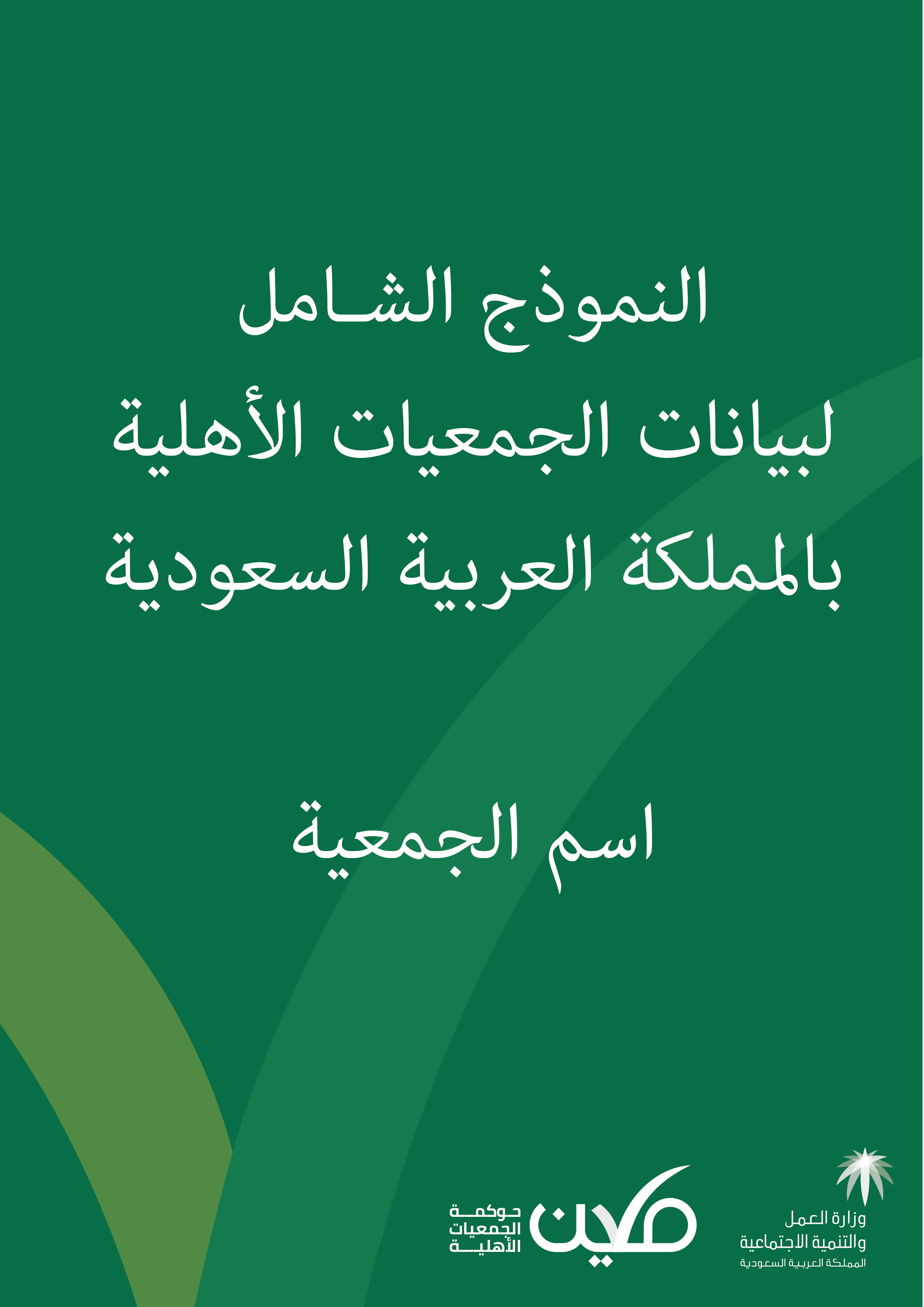 